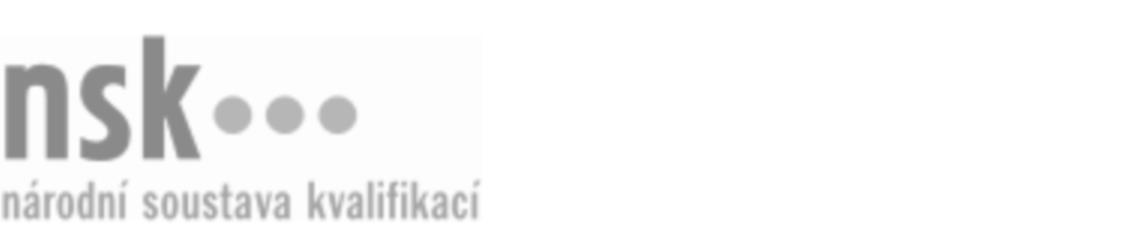 Autorizované osobyAutorizované osobyAutorizované osobyAutorizované osobyAutorizované osobyAutorizované osobyAutorizované osobyAutorizované osobyPortrétní a módní fotograf/fotografka (kód: 34-038-M) Portrétní a módní fotograf/fotografka (kód: 34-038-M) Portrétní a módní fotograf/fotografka (kód: 34-038-M) Portrétní a módní fotograf/fotografka (kód: 34-038-M) Portrétní a módní fotograf/fotografka (kód: 34-038-M) Portrétní a módní fotograf/fotografka (kód: 34-038-M) Portrétní a módní fotograf/fotografka (kód: 34-038-M) Portrétní a módní fotograf/fotografka (kód: 34-038-M) Autorizující orgán:Autorizující orgán:Ministerstvo školství, mládeže a tělovýchovyMinisterstvo školství, mládeže a tělovýchovyMinisterstvo školství, mládeže a tělovýchovyMinisterstvo školství, mládeže a tělovýchovyMinisterstvo školství, mládeže a tělovýchovyMinisterstvo školství, mládeže a tělovýchovyMinisterstvo školství, mládeže a tělovýchovyMinisterstvo školství, mládeže a tělovýchovyMinisterstvo školství, mládeže a tělovýchovyMinisterstvo školství, mládeže a tělovýchovyMinisterstvo školství, mládeže a tělovýchovyMinisterstvo školství, mládeže a tělovýchovySkupina oborů:Skupina oborů:Polygrafie, zpracování papíru, filmu a fotografie (kód: 34)Polygrafie, zpracování papíru, filmu a fotografie (kód: 34)Polygrafie, zpracování papíru, filmu a fotografie (kód: 34)Polygrafie, zpracování papíru, filmu a fotografie (kód: 34)Polygrafie, zpracování papíru, filmu a fotografie (kód: 34)Polygrafie, zpracování papíru, filmu a fotografie (kód: 34)Povolání:Povolání:FotografFotografFotografFotografFotografFotografFotografFotografFotografFotografFotografFotografKvalifikační úroveň NSK - EQF:Kvalifikační úroveň NSK - EQF:444444Platnost standarduPlatnost standarduPlatnost standarduPlatnost standarduPlatnost standarduPlatnost standarduPlatnost standarduPlatnost standarduStandard je platný od: 22.08.2023Standard je platný od: 22.08.2023Standard je platný od: 22.08.2023Standard je platný od: 22.08.2023Standard je platný od: 22.08.2023Standard je platný od: 22.08.2023Standard je platný od: 22.08.2023Standard je platný od: 22.08.2023Portrétní a módní fotograf/fotografka,  28.03.2024 13:29:10Portrétní a módní fotograf/fotografka,  28.03.2024 13:29:10Portrétní a módní fotograf/fotografka,  28.03.2024 13:29:10Portrétní a módní fotograf/fotografka,  28.03.2024 13:29:10Portrétní a módní fotograf/fotografka,  28.03.2024 13:29:10Strana 1 z 2Strana 1 z 2Autorizované osobyAutorizované osobyAutorizované osobyAutorizované osobyAutorizované osobyAutorizované osobyAutorizované osobyAutorizované osobyAutorizované osobyAutorizované osobyAutorizované osobyAutorizované osobyAutorizované osobyAutorizované osobyAutorizované osobyAutorizované osobyNázevNázevNázevNázevNázevNázevKontaktní adresaKontaktní adresa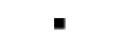 Ing. Mádr VítIng. Mádr VítIng. Mádr VítIng. Mádr VítIng. Mádr VítChládkova 902/8, 61600 BrnoChládkova 902/8, 61600 BrnoIng. Mádr VítIng. Mádr VítIng. Mádr VítIng. Mádr VítIng. Mádr VítChládkova 902/8, 61600 BrnoChládkova 902/8, 61600 BrnoPhotoHint.com, s.r.o.PhotoHint.com, s.r.o.PhotoHint.com, s.r.o.PhotoHint.com, s.r.o.PhotoHint.com, s.r.o.Na Čihadle  33, 16000 Praha 6Na Čihadle  33, 16000 Praha 6PhotoHint.com, s.r.o.PhotoHint.com, s.r.o.PhotoHint.com, s.r.o.PhotoHint.com, s.r.o.PhotoHint.com, s.r.o.Na Čihadle  33, 16000 Praha 6Na Čihadle  33, 16000 Praha 6Pikous ŠimonPikous ŠimonPikous ŠimonPikous ŠimonPikous ŠimonNa Pískovně 664/38, 46014 LiberecNa Pískovně 664/38, 46014 LiberecPikous ŠimonPikous ŠimonPikous ŠimonPikous ŠimonPikous ŠimonNa Pískovně 664/38, 46014 LiberecNa Pískovně 664/38, 46014 LiberecNa Pískovně 664/38, 46014 LiberecNa Pískovně 664/38, 46014 LiberecStřední škola obchodní, České Budějovice, Husova 9Střední škola obchodní, České Budějovice, Husova 9Střední škola obchodní, České Budějovice, Husova 9Střední škola obchodní, České Budějovice, Husova 9Střední škola obchodní, České Budějovice, Husova 9Husova tř. 1846/9, 37021 České BudějoviceHusova tř. 1846/9, 37021 České BudějoviceStřední škola obchodní, České Budějovice, Husova 9Střední škola obchodní, České Budějovice, Husova 9Střední škola obchodní, České Budějovice, Husova 9Střední škola obchodní, České Budějovice, Husova 9Střední škola obchodní, České Budějovice, Husova 9Husova tř. 1846/9, 37021 České BudějoviceHusova tř. 1846/9, 37021 České BudějoviceHusova tř. 1846/9, 37021 České BudějoviceHusova tř. 1846/9, 37021 České BudějoviceStřední škola služeb, obchodu a gastronomieStřední škola služeb, obchodu a gastronomieStřední škola služeb, obchodu a gastronomieStřední škola služeb, obchodu a gastronomieStřední škola služeb, obchodu a gastronomieVelká   3, 50341 Hradec KrálovéVelká   3, 50341 Hradec KrálovéStřední škola služeb, obchodu a gastronomieStřední škola služeb, obchodu a gastronomieStřední škola služeb, obchodu a gastronomieStřední škola služeb, obchodu a gastronomieStřední škola služeb, obchodu a gastronomieVelká   3, 50341 Hradec KrálovéVelká   3, 50341 Hradec KrálovéVelká   3, 50341 Hradec KrálovéVelká   3, 50341 Hradec KrálovéPortrétní a módní fotograf/fotografka,  28.03.2024 13:29:10Portrétní a módní fotograf/fotografka,  28.03.2024 13:29:10Portrétní a módní fotograf/fotografka,  28.03.2024 13:29:10Portrétní a módní fotograf/fotografka,  28.03.2024 13:29:10Portrétní a módní fotograf/fotografka,  28.03.2024 13:29:10Strana 2 z 2Strana 2 z 2